Осенние каникулы 2018 в МАОУ СОШ №11.Каникулы- это замечательная пора ! Немножко навредило нашему отдыху наводнение, ну ничего.   Как всегда в нашей школе прошли самые разные мероприятия.Конечно, самое интересное – это поездки. Наши ребята где только не побывали??? И в лесу , и на пляже, и в Сочи , и в кинотеатрах города, а некоторые поучаствовали в интересных биологических и библиотечных  викторинах прямо здесь, дома в школе. Не забывали и интенсивно готовиться к ГИА.Прошли проверочные работы и бесконечные консультации по всем предметам, и ,конечно подготовка к ГИА. Кто не очень-то сильно учился в течении четверти , том приходилось отрабатывать свои задолженности. ( Работа со слабоуспевающими… Никуда от этого не деться.) А 01.11.2018 прошли соревнования по баскетболу.  А наш учитель  физкультуры Е.А.Скирда поучаствовала в Сочинском марафоне, посвященном дню народного Единства.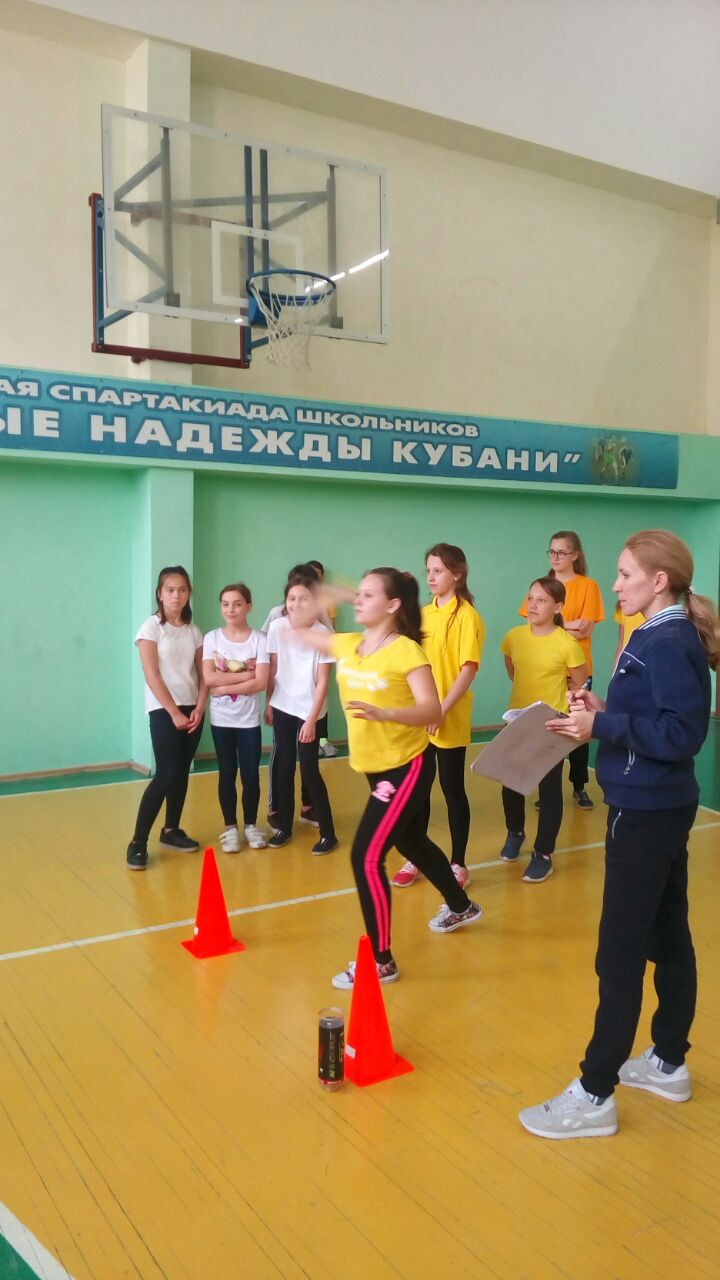 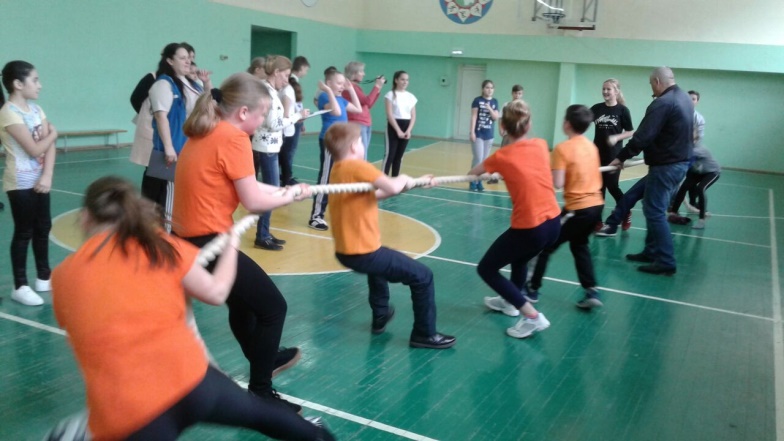 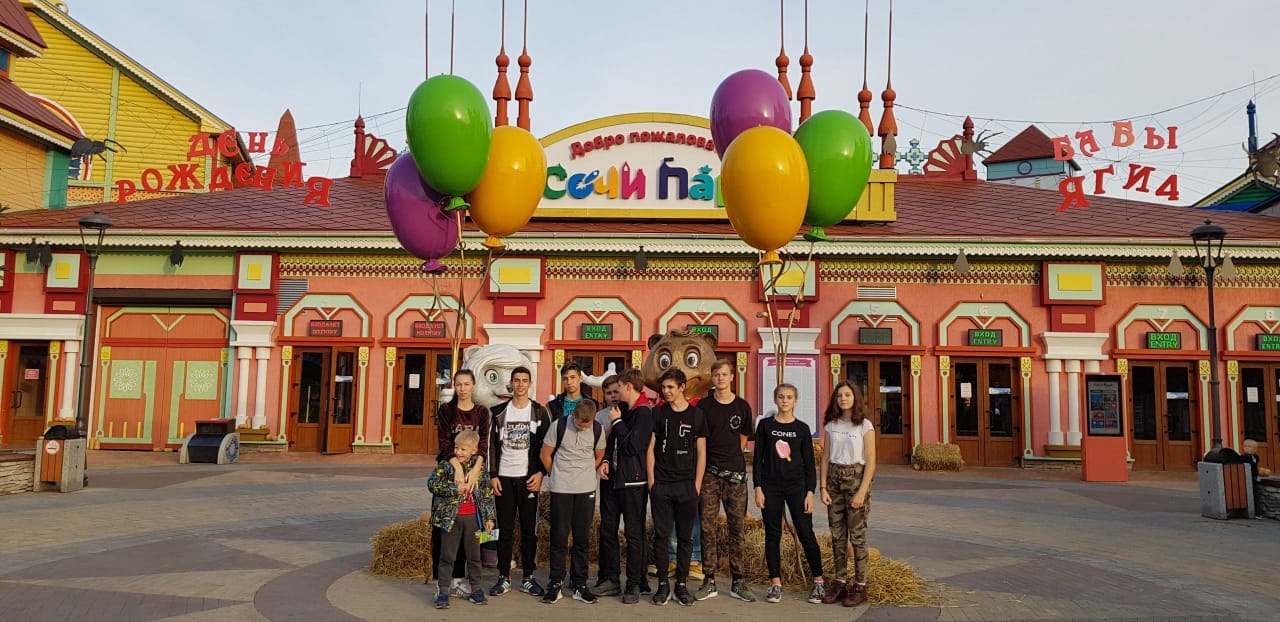 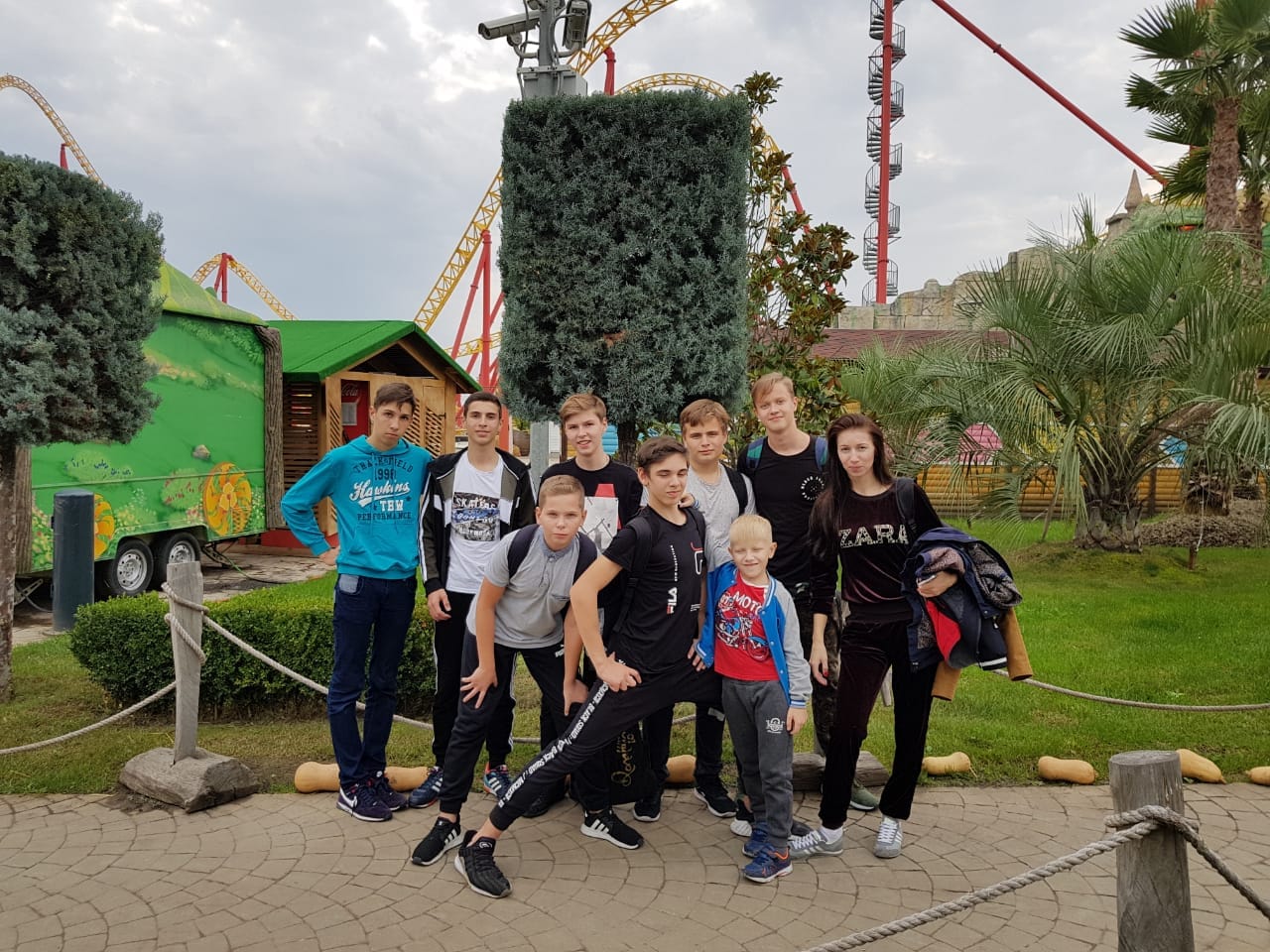 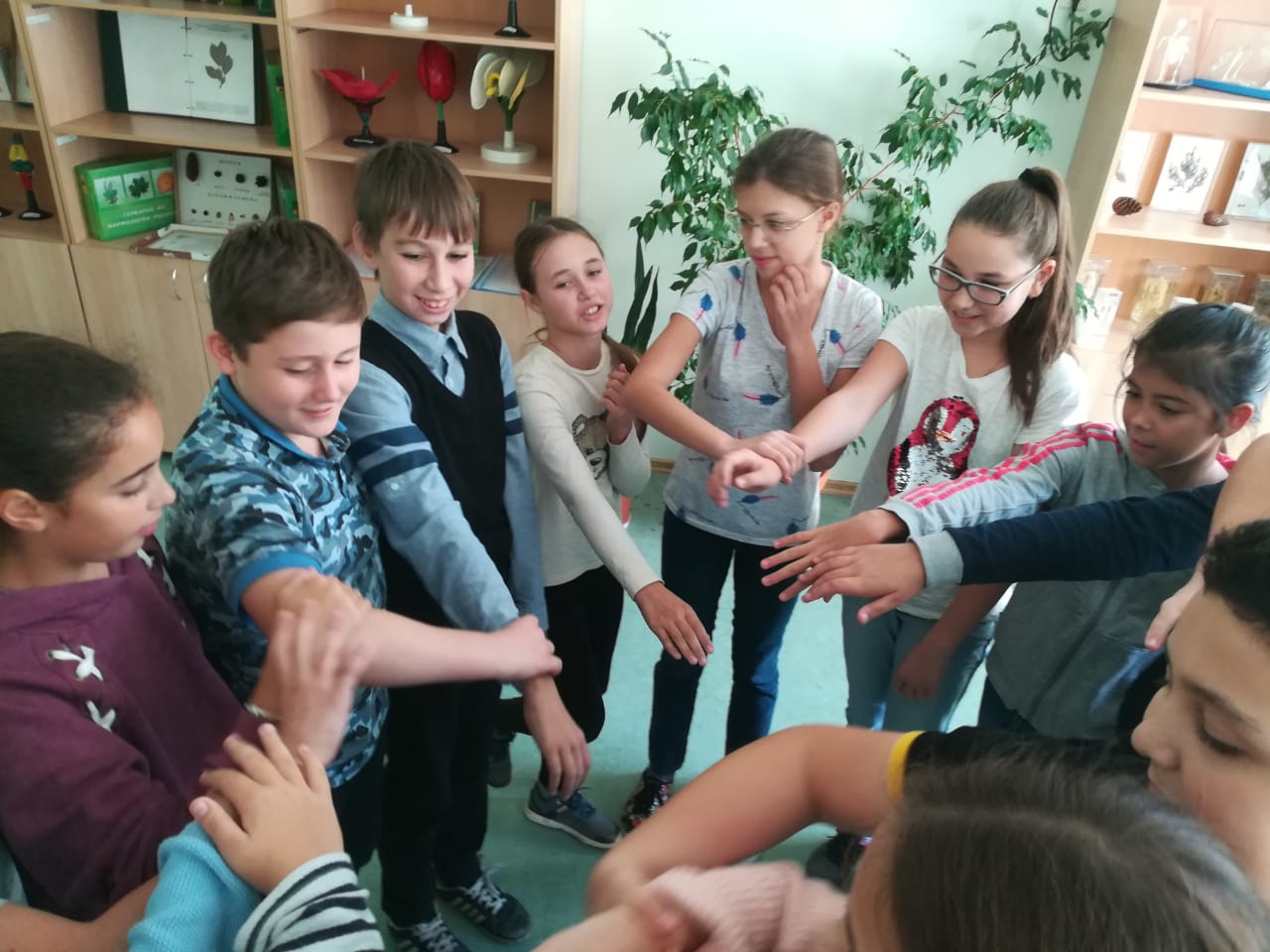 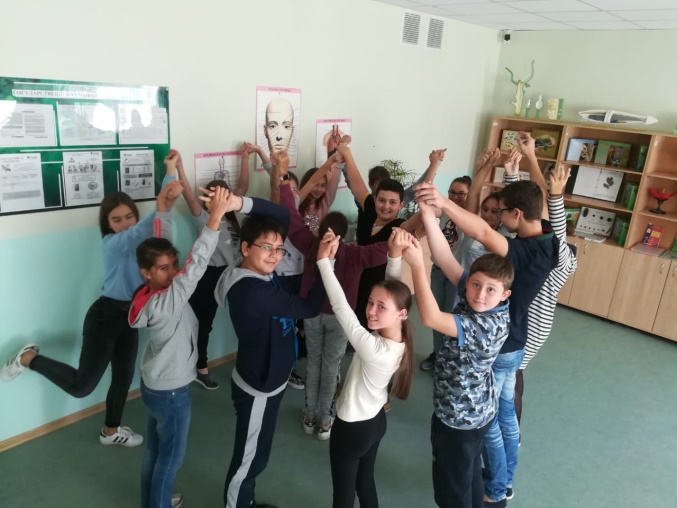 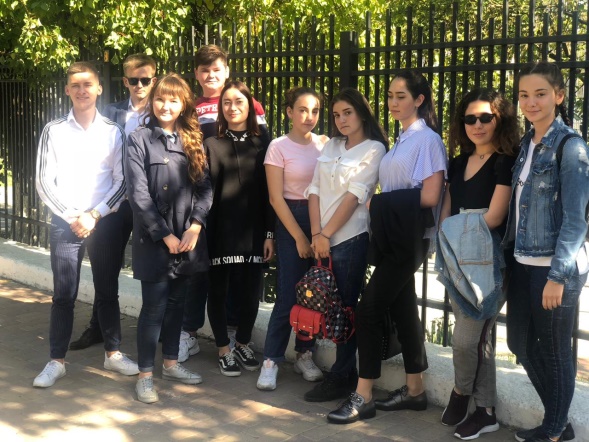 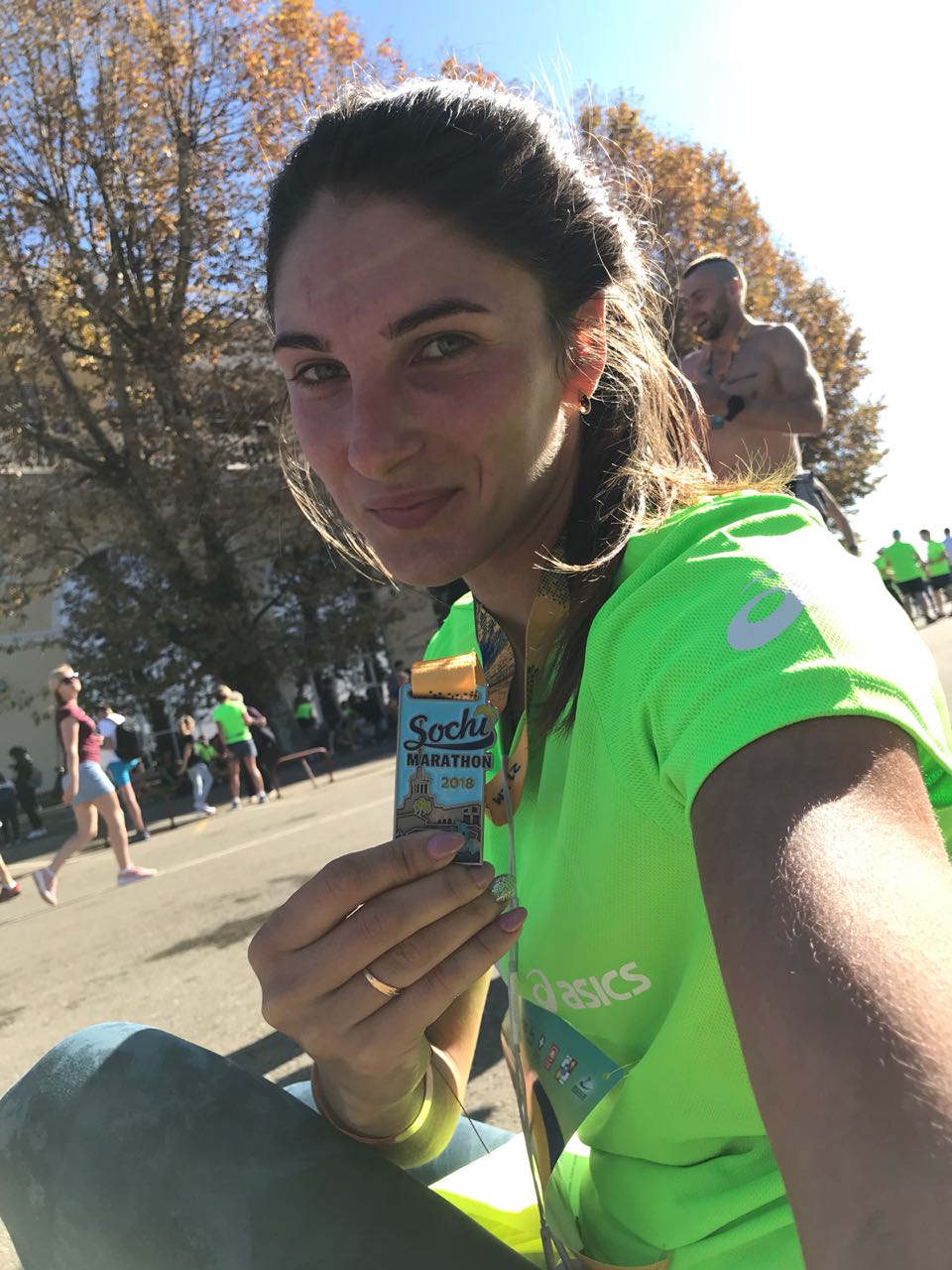 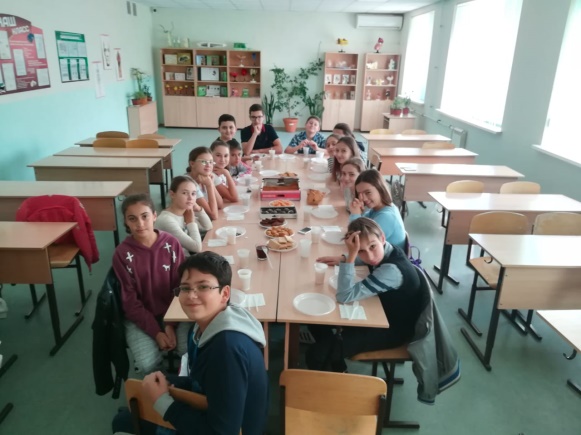 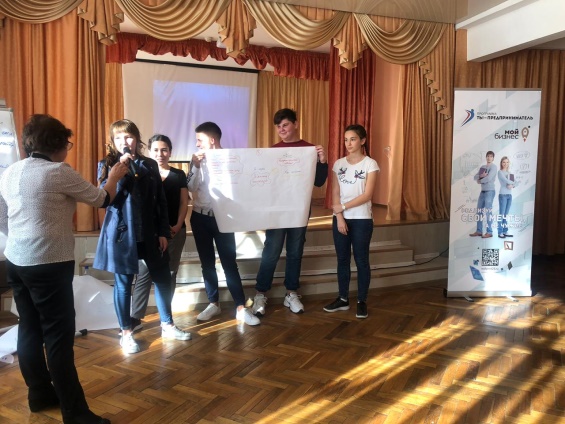 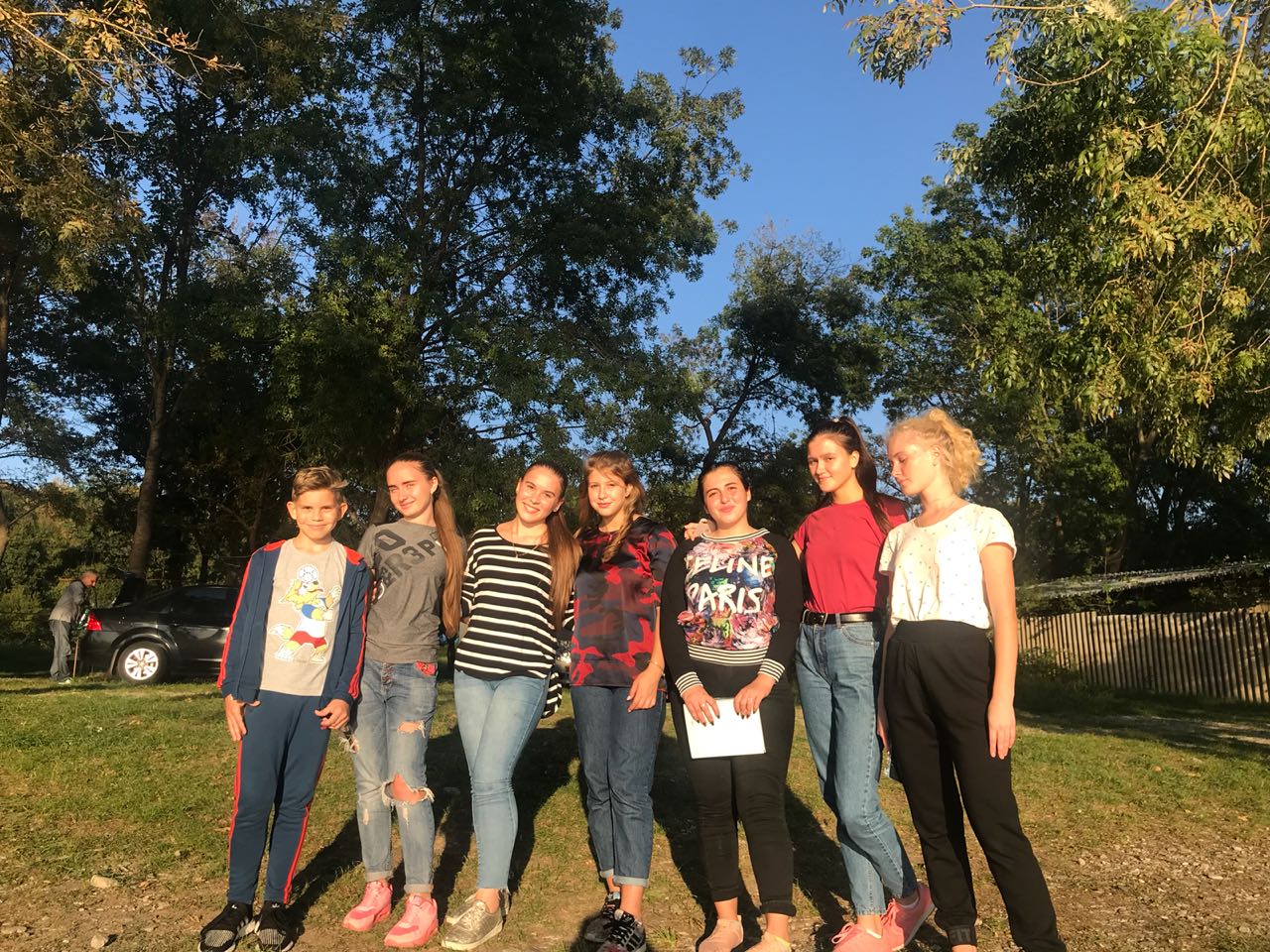 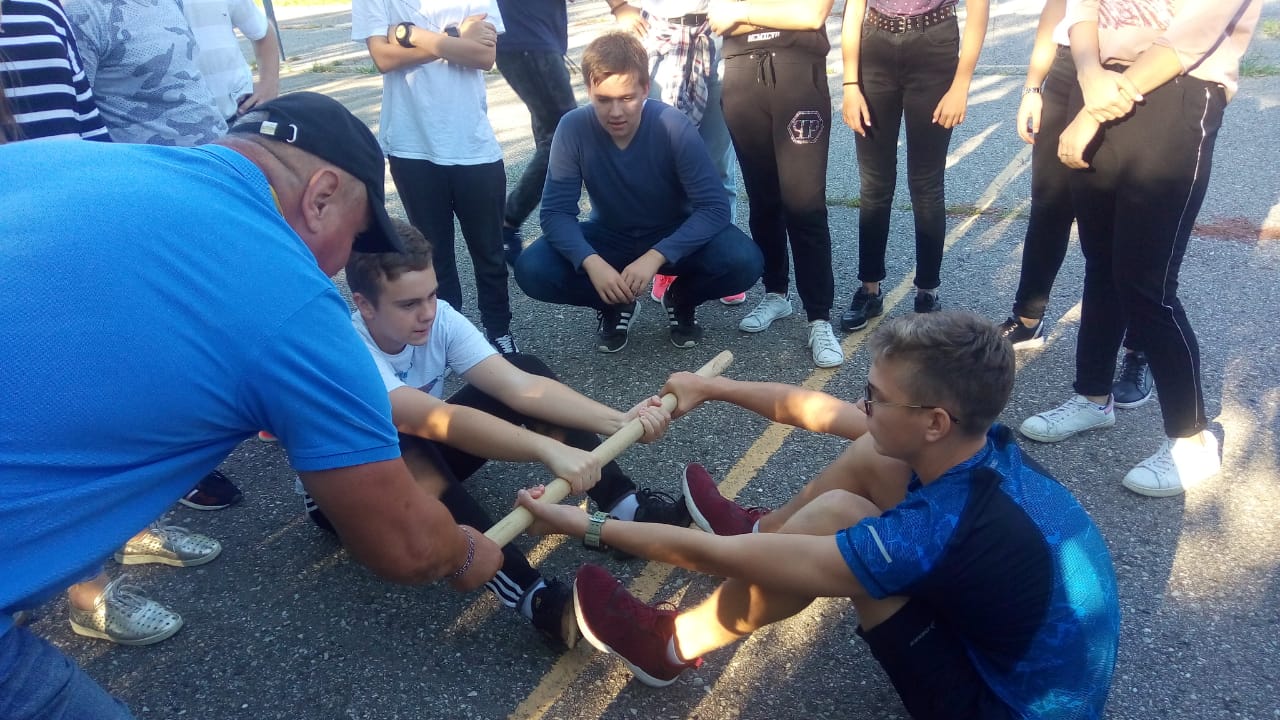 